Возвращение зубра   Зубр – единственный дикий вид подсемейства бычьих Европы, уцелевших до наших дней. В недалёком прошлом для большинства народов зубр служил не только объектом охоты. Это мощный и красивый зверь олицетворял силы природы, имел традиционное культовое значение, ему поклонялись как одному из символов родной земли. Развитие цивилизации привело к исчезновению лесных массивов и исчезновению зубров уже в XI веке, сначала в Англии и Швеции, а затем и в других государствах.   К XVIIвеку они сохранились лишь в пяти пунктах: на Кавказе, в Восточной Пруссии, Купреевской Пуще, Трансильвании.   К 1919 году дикие литовские, иди беловежские зубры были истреблены в своём последнем прибежище – Беловежской Пуще. Кавказский зубр обитал в очень труднодоступных местах,  но и эту популяцию достали спустя 8 лет. Таким образом, исчезновение зубра в дикой природе связано с развитием способа природопользования, а также с ухудшением мест обитания, интенсивной вырубкой лесов.   В естественной природе зубр может жить в широколиственных и смешанных лесах с обилием полян и лугов, избегая заболоченных угодий, поедая сотни видов трав и десятки видов древесно-кустарниковых растений, включая и ядовитые.   Потребовалось около 70 лет разведения – сначала в зоопарках и питомниках, затем небольшими группами в природе с тем, чтобы численность зубров увеличилась с 12-ти животных-основателей до 3000 особей.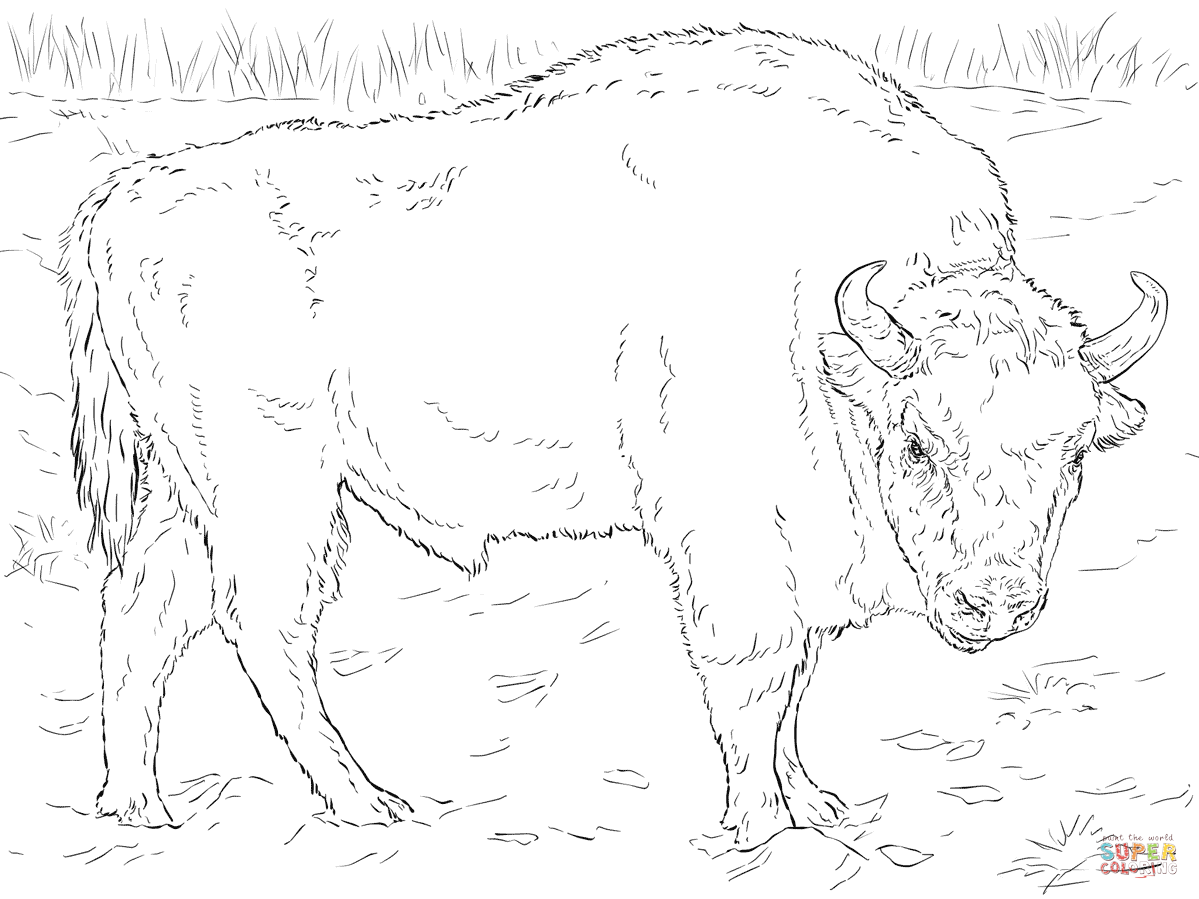 